AdjectivesCan you label these pictures with adjectives that describes them? 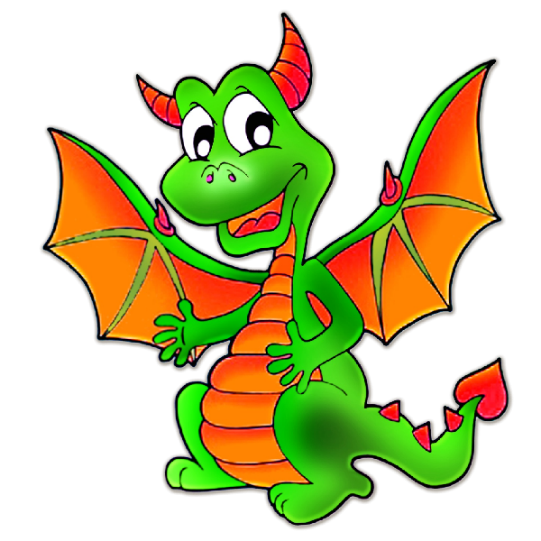 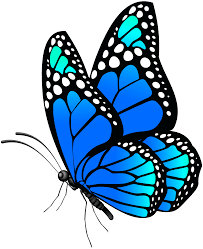 Write a sentence about each picture. 